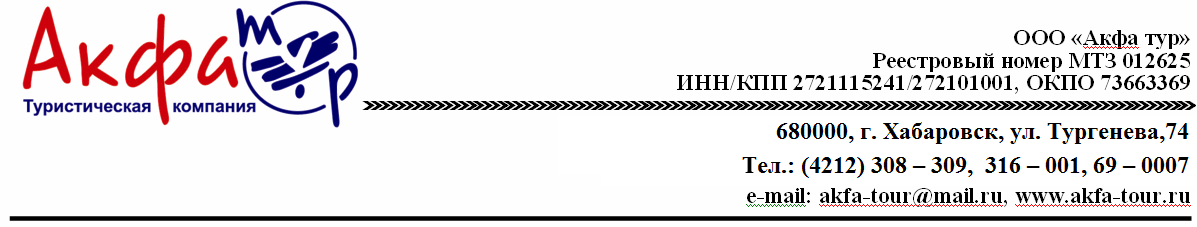 о. САХАЛИНДетский каникулы  на Сахалине 4 дня/3 ночи                                          даты тура 28.10.2021-31.10.2021 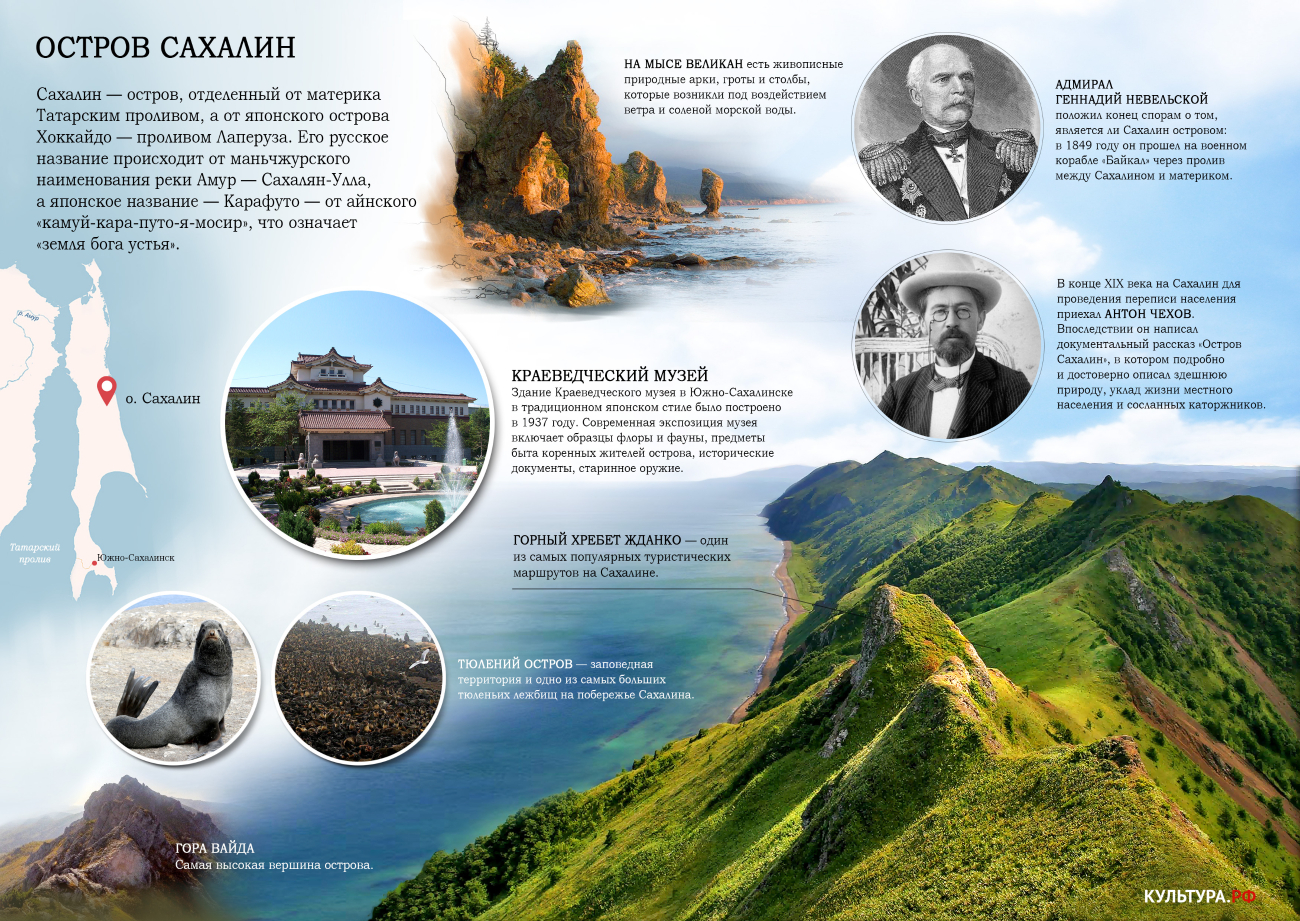        1 ДЕНЬ ЮЖНО-САХАЛИНСКУтренний вылет  из Хабаровска в Южно-Сахалинск  в 8.10 , прибытие в 10.30                                      Утреннее прибытие в Южно-Сахалинск. Встреча. Завтрак в кафе.Выезд на обзорную экскурсию по г. Южно-Сахалинск. В этой экскурсии вы сможете почувствовать уникальное переплетение культуры, истории и человеческих судеб двух великих государств - России и Японии. Вы узнаете о том, как строился самый большой город самого большого острова самой большой страны, поймете, почему в этом городе невозможно заблудиться и почему планировка города копировалась с карты Чикаго.   Вы прочувствуете, какое влияние оказала японская культура на город, узнаете неизвестные факты о японском периоде Карафуто (1905-1945), познакомитесь с достопримечательностями, посетите музеи и скверы, места, где находились. ОбедПосещение Южно-Сахалинского зоопарка Ужин, Свободное время             Автобус предоставляется на 4 часа (до отеля), далее на общественном транспорте (автобус 20 рублей)2 ДЕНЬ Г. КОРСАКОВ, ПРИГОРОДНОЕ, МУЗЕЙ «РОССИЯ - МОЯ ИСТОРИЯ»Завтрак в хостеле, встреча в холле с гидомВыезд на экскурсию в портовый город Корсаков с посещением муниципального краеведческого музея (с экскурсией по музею) и местных достопримечательностей – смотровой площадки, памятника крейсера Новик в южном порту. Возвращение в Южно-СахалинскОбед в кафе города (накрытие)Посещение музея «Россия - моя история», экскурсия и мастер классУжин, Свободное времяАвтобус предоставляется на 4 часов (на экскурсию в Корсаков)3 ДЕНЬ «ДОРОГА НА ЗАПАД 2 ГОРОДА, 2 ПЕРЕВАЛА 2 МУЗЕЯ»Завтрак в хостеле, с гидомВыезд на экскурсию в г. Невельск через Ловецкий перевал, один из самых красивых перевалов нашего острова, фотографии, сделанные на вершине этого перевала, надолго будут напоминать о красотах Сахалина.  Обзорная экскурсия по г. Невельску с посещением Невельского историко-краеведческого музея, который познакомит вас историей заселения Невельского района, японским периодом, а также с бытом переселенцев и вернет вас в Советское прошлое. Мастер класс по ниткописи - откроет в Вас настоящих художников.Обед в кафе города (накрытие).Возвращаясь через г. Холмск, вы посетите водопад Салют (23 метра), проезжая по Холмскому перевалу, посетим мемориал в память о погибших при освобождении г. Майока (Холмска) в 1945 году.Возвращение в Южно-Сахалинск. Ужин.  Свободное время                                                                                                 Автобус предоставляется на 10 часов (на экскурсию)4 ДЕНЬ АЭРОТРУБА, СИТИ  МОЛЛЗавтрак в хостеле, освобождение номеров, встреча в холле с гидомПосещение аэродинамической трубыОбед в кафе городаВыезд в Сити-Молл с посещением музея бабочек, планетария и проведением мастер-класса (тема уточняется при заказе)Трансфер в аэропортАвтобус предоставляется на 6 часов (на экскурсию и трансфер в аэропорт)                                                       Вылет в Хабаровск  в 19.25, прибытие в  19.50                                                         Автобус предоставляется на 6 часов (на экскурсию и трансфер в аэропорт)Проживание в  Хостел  «Овсянка»  4-6 местное   https://www.ovsyanka-hostel.ru	При группе 10+1   36180 рублей /1 человекПри группе 15+1   33670 рублей/1 человекВ стоимость включено:                                                                                                                                                           - проживание в отеле выбранной категории                                                                                                   - встреча в аэропорту; - трансфер  в отель; - трансфер в аэропорт;                                                                                                                      - транспортное обслуживание по программе;                                                                                                               - гид; - билеты в музей;                                                                                                                                                             - питание:  4 завтрака, 4 обеда  , 3 ужин-Авиа билеты  Хабаровск-Южно –Сахалинск-Хабаровск  авиакомпания Аэрофлот без багажа ПРИ ОПЛАТЕ КАРТОЙ МИР  ДО 31.07.2021                                                              ПОЛУЧЕНИЕ КЕШ БЕК НА КАРТУ  20%Подробности участия в программе КЕШБЭК по ссылке http://www.akfa-tour.ru/kak-polischit-vozvrat-za-tur/